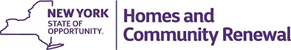 Kathy Hochul, GobernadoraRuthAnne Visnauskas,    Comisionada de HCRLes presentamos… MacKENZIE OVERLOOKViviendas de alquiler de estilo lujosoa alquileres asequiblesActualmente en proceso previo a alquiler para el 24 de febrero de 202339 de 1 dormitorio: $441-573-705-813* 20 de 2 dormitorios: $525-683-841-937*120 Wesvalley Road, Lake Placid, NY¡Llame hoy mismo! (518) 241-5220www.MacKenzieOverlook.com o visite NYHousingSearch.govActualmente aceptamos solicitudes con fecha de matasellos a más tardar del 1.° de agosto de 2022La lotería tendrá lugar por https://www.youtube.com/watch?v+DH8d2ous_fs el 29 de agosto de 2022 a las 3 pmHogar Límite de 40% 	Límite de 50% 	Límite de 60%  	Límite de 80%  1 persona 	$21,480	      $26,850	    $32,220                       $42,960  2 personas	$24,560	      $30,700 	    $36,840 	        $49,120  3 personas	$27,640	      $34,550 	    $41,460 	        $55,280  4 personas	$30,680	      $38,350 	    $46,020 	        $61,360* Corresponden restricciones de ingresos; los arrendatarios deben pagar la electricidad y agua calienteEDIFICIO LIBRE DE HUMO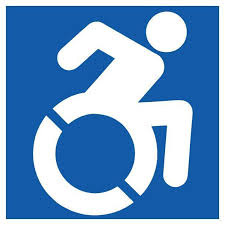 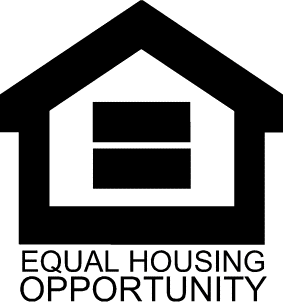 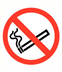 